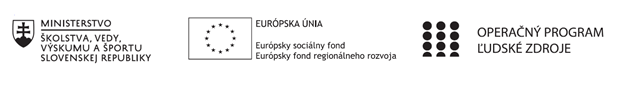 Správa o činnosti pedagogického klubu Príloha:Prezenčná listina zo stretnutia pedagogického klubuPokyny k vyplneniu Správy o činnosti pedagogického klubu:Prijímateľ vypracuje správu ku každému stretnutiu pedagogického klubu samostatne. Prílohou správy je prezenčná listina účastníkov stretnutia pedagogického klubu. V riadku Prioritná os – VzdelávanieV riadku špecifický cieľ – uvedie sa v zmysle zmluvy o poskytnutí nenávratného finančného príspevku (ďalej len "zmluva o NFP")V riadku Prijímateľ -  uvedie sa názov prijímateľa podľa zmluvy o poskytnutí nenávratného finančného príspevku V riadku Názov projektu -  uvedie sa úplný názov projektu podľa zmluvy NFP, nepoužíva sa skrátený názov projektu V riadku Kód projektu ITMS2014+ - uvedie sa kód projektu podľa zmluvy NFPV riadku Názov pedagogického klubu (ďalej aj „klub“) – uvedie sa  názov klubu V riadku Dátum stretnutia/zasadnutia klubu -  uvedie sa aktuálny dátum stretnutia daného klubu učiteľov, ktorý je totožný s dátumom na prezenčnej listineV riadku Miesto stretnutia  pedagogického klubu - uvedie sa miesto stretnutia daného klubu učiteľov, ktorý je totožný s miestom konania na prezenčnej listineV riadku Meno koordinátora pedagogického klubu – uvedie sa celé meno a priezvisko koordinátora klubuV riadku Odkaz na webové sídlo zverejnenej správy – uvedie sa odkaz / link na webovú stránku, kde je správa zverejnenáV riadku  Manažérske zhrnutie – uvedú sa kľúčové slová a stručné zhrnutie stretnutia klubuV riadku Hlavné body, témy stretnutia, zhrnutie priebehu stretnutia -  uvedú sa v bodoch hlavné témy, ktoré boli predmetom stretnutia. Zároveň sa stručne a výstižne popíše priebeh stretnutia klubuV riadku Závery o odporúčania –  uvedú sa závery a odporúčania k témam, ktoré boli predmetom stretnutia V riadku Vypracoval – uvedie sa celé meno a priezvisko osoby, ktorá správu o činnosti vypracovala  V riadku Dátum – uvedie sa dátum vypracovania správy o činnostiV riadku Podpis – osoba, ktorá správu o činnosti vypracovala sa vlastnoručne   podpíšeV riadku Schválil - uvedie sa celé meno a priezvisko osoby, ktorá správu schválila (koordinátor klubu/vedúci klubu učiteľov) V riadku Dátum – uvedie sa dátum schválenia správy o činnostiV riadku Podpis – osoba, ktorá správu o činnosti schválila sa vlastnoručne podpíše.Príloha správy o činnosti pedagogického klubu                                                                                             PREZENČNÁ LISTINAMiesto konania stretnutia: SSOŠ Elba , Smetanova 2, PrešovDátum konania stretnutia: 31.01.2023Trvanie stretnutia: od.15.00.hod             do 18.00 hod	Zoznam účastníkov/členov pedagogického klubu:Prioritná osVzdelávanieŠpecifický cieľ1.2.1 Zvýšiť kvalitu odborného vzdelávania a prípravy reflektujúc potreby trhu prácePrijímateľSúkromná stredný odborný škola – ELBA, Smetanova 2, PrešovNázov projektuVzdelávanie 4.0 – prepojenie teórie s praxouKód projektu  ITMS2014+312011ADL9Názov pedagogického klubu Pedagogický klub finančnej a matematickej gramotnosti – prierezové témy.Dátum stretnutia  pedagogického klubu31.1.2023Miesto stretnutia  pedagogického klubuSúkromná stredný odborný škola – ELBA, Smetanova 2, PrešovMeno koordinátora pedagogického klubuIng.Tatiana ŠefčikováOdkaz na webové sídlo zverejnenej správyhttps://ssoselba.edupage.org/a/pedagogicky-klub-c-3Manažérske zhrnutie:Cieľom stretnutia nášho klubu bola diskusia  k téme -najnovšie metódy, techniky a prístupy v identifikácii problémov s nedostatočnou úrovňou finančnej a matematickej  gramotnosti, hľadanie súvislostí v rámci OVP.Kľúčové slová: finančná gramotnosť, matematická gramotnosť, výmena OPS, výstup klubu.Hlavné body, témy stretnutia, zhrnutie priebehu stretnutia: Hlavné body:Metódy a techniky podporujúce finančnú gramotnosť.Diskusia.Záver.Témy: gramotností, inovácie.Program stretnutia:Kooperácia, práca v skupinách, tvorba prehľadu efektívnych metód v oblasti podpory finančnej gramotnosti.Reflexia – tvorba voľných asociácií.Diskusný kruh, zhrnutie poznatkov a skúseností.Záver a tvorba pedagogického odporúčania.Závery a odporúčania: Na základe práce kooperujúcich skupín sme identifikovali najefektívnejšie metódy v oblasti podpory finančnej gramotnosti, ako sú:Prípadová štúdiaPodstata prípadovej štúdie spočíva v tom, že jej riešiteľ analyzuje konkrétnu opísanú situáciu zo súčasnosti, resp. zhrnutie udalostí z minulosti, nachádza alternatívne riešenia a rozhoduje sa pre jedno z nich. Pri riešení sa opiera nielen o svoje predchádzajúce poznatky a skúsenosti, ale hľadá tiež zdroje (printové, elektronické, aktuálna literatúra, odborné časopisy) a relevantné informácie vedúce k návrhu optimálneho riešenia. Pri vypracovaní prípadovej štúdie odporúčame postupovať podľa nasledovných krokov: 1. Informácie – vychádzajte z informácií, ktoré máte k dispozícii; pri hľadaní informácií potrebných na riešenie prípadovej štúdie využite všetky dostupné zdroje (printové, elektronické, aktuálna literatúra, odborné časopisy a pod.). 2. Analýza konkrétnej situácie – analyzujte situáciu opísanú v prípadovej štúdii zo všetkých možných hľadísk (Aké problémy opisuje?, Aké informácie obsahuje?, Aké by mohlo byť jej riešenie?, Aké možnosti riešenia viete navrhnúť?). 3. Diskusia o situácii – v prípade skupinovej práce diskutujte s ostatnými riešiteľmi v skupine o situácii (probléme), ktorú opisuje prípadová štúdia, o návrhoch jej riešenia a položených otázkach v jej záverečnej časti. 4. Alternatívne riešenia – navrhnite viac možných riešení prípadovej štúdie. 5. Výber riešenia – rozhodnite sa, ktoré z navrhnutých riešení je podľa vás optimálne (neexistuje nesprávne riešenie prípadovej štúdie). 6. Záver – urobte záver, popíšte riešenie pre ktoré ste sa rozhodli a zodpovedajte na položené otázky.Dobrá praxPodľa Interreg Europe je dobrá prax definovaná ako iniciatíva (napr. projekt, proces alebo metóda) v súlade s cieľmi programu, ktorá sa ukázala ako úspešná a môže byť prínosná pre iné situácie / didakticky stanovené problémy. Preukázaný úspech znamená, že dobrá prax už priniesla hmatateľné a merateľné výsledky pri dosahovaní konkrétneho cieľa.príkladZadanie: Prepojiť čítanie matematického / odborného textu s prácou s informáciami a schopnosťou rozvíjať komunikačné kompetencie.Cieľová skupina Žiaci strednej školyPostup:Žiakov sme rozdelili nasledovne – dvaja boli v školskej knižnici. Jeden z nich mal riešiť problémovú didaktickú situáciu a druhý hľadať informácie z rôznych vopred pripravených zdrojov. Dvaja ďalší žiaci nazveme ich „poslovia informácií“ získavali informácie od spolužiakov, ktorých sme umiestnili na iné miesto ako je školská knižnica (napr. na iné poschodie školy), a tiež pracovali so zadaním. Žiaci boli veľmi aktívni. Snažili sa zachytiť čo najviac informácií, podporili sme u nich zmysel pre detaily. Napokon sa všetci žiaci stretli v školskej knižnici. Svoje tvrdenia si overili, zistili, akých chýb sa dopustili, akí boli úspešní a čo sa ich spolužiakom podarilo dokonale zinterpretovať.GRVPodporuje praktické využitie získaných poznatkov v reálnom živote. V tejto súvislosti je dôležité rozvíjať u žiakov tzv. vnútorné poznanie. Dochádza k situácii, keď sústavný rozvoj IKT prináša a zintenzívňuje okamžitú dostupnosť a prenášanie tzv. kodifikovaných poznatkov, ktoré sa dajú vyjadriť slovami alebo symbolmi a na ich základe sa aj prenášajú. Ide o všeobecné informácie, ktoré podliehajú rýchlemu zastarávaniu a dajú sa oddeliť od nositeľa. Na rozdiel od nich „vnútorné poznanie“ (vedenie) je úzko spojené s jeho nositeľom (jednotlivcom, žiakom). Až keď ho nositeľ (napr. žiak) reflektuje a prezentuje, stane sa explicitným (vyjadreným navonok).Odporúčame sa ďalej uvedenou témou zaoberať a zdieľať výsledky naprieč vzdelávacími oblasťami.Vypracoval (meno, priezvisko)Ing.Tatiana ŠefčikováDátum31.1.2023PodpisSchválil (meno, priezvisko)Mgr.Romana Birošová,MBADátum31.1.2023PodpisPrioritná os:VzdelávanieŠpecifický cieľ:1.2.1 Zvýšiť kvalitu odborného vzdelávania a prípravy reflektujúc potreby trhu práce Prijímateľ:Súkromná stredná odborná škola – ELBA, Smetanova 2, Prešov Názov projektu:Vzdelávanie 4.0 – prepojenie teórie s praxou Kód ITMS projektu:312010ADL9 Názov pedagogického klubu:Pedagogický klub č. 3   Pedagogický klub finančnej a matematickej gramotnosti č.Meno a priezviskoPodpisInštitúcia1.Ing.Tatiana ŠefčikováSSOŠ Elba Smetanova 22.Ing. Branislav BlichaSSOŠ Elba Smetanova 23.Ing. Matúš GregaSSOŠ Elba Smetanova 24.Mgr. Viera Voľanská HuntejováSSOŠ Elba Smetanova 25.Ing. Marcela HadviždžákováSSOŠ Elba Smetanova 26.Mgr. Karina KováčováSSOŠ Elba Smetanova 2